Муниципальное дошкольное образовательное учреждение «Детский сад №10 комбинированного вида»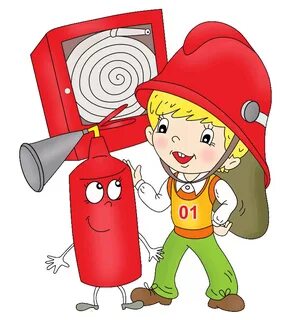 Конспект интегрированного НОД в младшей группе по теме«Не шути с огнём, дружок!»                                                                                  Составила: Красуцкая Т.Н.                                                                воспитатель первой квалификационной категорииг. Ухта, 2022 г.Дата проведения: 21 февраля 2022 г.Цель: Ознакомление c основами пожарной безопасности и самосохранения человека.Задачи: Формировать понимание необходимости соблюдения правил пожарной безопасности.   Развивать у детей представление о пользе и вреде огня.Продолжать развивать связную речь детей. Активизировать в речи детей существительные (пожарный, рукав, огнетушитель, топор, лопата, лестница); прилагательные (красная, смелый, отважный, мужественные, сильные, выносливые, ловкий); глаголы (включать, зажигать, вставлять, тушить, спасся, выбежал); наречия (быстро, медленно).Закреплять правильное произношение звуков «ш», «у».Приобщать к созданию простых конструкций домика.  Воспитывать уважение и интерес к профессии пожарного.Образовательная область: познавательное развитие, социально-коммуникативное развитие, художественно – эстетическое, физическое развитие.Возрастная группа: младшая группаФорма организации: фронтальная, индивидуальная.Предварительная работа:*Рассматривание картинок, плакатов о пожарной безопасности.*Игры с игрушечными пожарными машинами.*Беседа с детьми группы с целью познакомить с правилами пожарной безопасности.*Информация в родительском уголке: статья «Спички детям не игрушка!»Материалы к занятию:- Коробок из-под спичек.- Иллюстрации для рассказывания «Огонь – руг, огонь – враг», иллюстрации «Что делать, если в помещении начался пожар», «Что нельзя делать – правила пожарной безопасности».- Макет дома, пожарной машины, картинка гномика- Изображение пожарного, инструментов для тушения пожара, а также изображение горящего дома.- Аудиозапись огня, сирены пожарной машины, пальчиковой игры Е. Железновой.- Строительный материал.- Медали ««Юных друзей пожарных».Ход занятияУтром солнышко проснулось, потянулось, потянулось. Свои лучики раскрыло Всем улыбки подарила. Оглядело все вокруг - слева друг и справа друг. День с улыбки начинайте, Всем здоровья пожелайте. Здравствуйте, ребята! Поздоровайтесь с гостями.Организационный момент.Воспитатель загадывает загадку:- В деревянном домике Проживают гномики.Уж такие добрякиРаздают всем огоньки.Дети: - это спички!Воспитатель (показывает коробок спичек).Ребята, сегодня мы узнаем с вами можно ли играть со спичками и к чему приводит эта игра. А также может ли быть огонек врагом и другом?Воспитатель: Спички прошептали мне на ушко, что очень хотят поиграть с вами. Они предлагают их зажечь. Они будут гореть ярко, и всем будет тепло и весело. Ребята, может кто – то из вас хочет поиграть со спичками?Дети: Нет!Воспитатель: Скажите, ребята, разве можно маленьким деткам брать спички, да ещё и зажигать их без присмотра взрослых?Дети: Детям спички брать нельзя! Может возникнуть пожар!Воспитатель: Правильно, есть даже пословицы, например, «Спички не тронь, в спичках огонь!», «Спичка – невеличка, а огонь великан», «Не шути с огнем – обожжешься». Как их понять? Дети: обсуждение значений пословиц. Воспитатель: Ребята, а для чего нужны спички? (показывает наводящие картинки)Дети: (ответы детей)Спички нужны, чтобы зажигать газовую плиту, свечи, печку, костер. Но это могут делать только взрослые.Воспитатель: Совершенно верно, спички в хозяйстве нужны. И огонь может быть полезен и нужен человеку (иллюстрации – «огонь добрый»). А вот от неосторожного обращения с огнём, может возникнуть пожар. Огонь очень опасен. Он сначала горит медленно, потом языки пламени становятся выше, сильнее, разгораться, бушуют, сжигают все на своём пути. (показывает иллюстрации – «огонь злой»)Малоподвижная игра: «Огонь – огонек» (включается звук огня)Давайте представим, что вы – маленькие огонь (дети садятся на корточки). Сначала вы потихоньку горели, потом стали разгораться, больше, выше, выше (встали на носочки). Вот такой огонь разгорелся.А теперь ребята, я предлагаю вам отправиться в гости к гномику, который живёт в домике на лесной опушке. (Подвести детей к столу, на котором стоит на импровизированной полянке дом). В этом домике живёт маленький гном.Вспомните, как мы на пальчиках рассказывали про сказочный домик гнома.Пальчиковая игра «Гномик»Вот стоит шалашик – домик,В нём живёт весёлый гномик, Мы тихонько постучим, постучим.В колокольчик позвоним, позвоним.Двери нам откроет гномик,Станет звать в шалашик – домик.В доме том досчатый пол,А на нём дубовый стол, Рядом стул с высокой спинкой,На столе тарелка с вилкой,И блины горой стоят – Угощенье для ребят.Воспитатель: И вот у гномика случился пожар. Играл гномик со спичками и сам не заметил, как дом задымился. Тут загорелся и дубовый стол, и стул и уже тем более досчатый пол. Весь дом охватило пламя. Гномик сам еле спасся, быстро выбежал из пожара.Воспитатель: Ребята, а вы бы как поступили, если бы заметили пожар? (Подвести детей к ответу, что они не должны прятаться от огня, а должны звать на помощь взрослых и запомнить номер пожарной службы 01 - иллюстрации).И видит гномик, что приехала машина. Как называется машина, которая приехала пожар тушить гномику?Дети: Пожарная машина.Воспитатель: Как вы догадались, что это пожарная машина?Дети: Она красная, с лестницей и номером 01.Воспитатель: Верно! Пожарная машина всегда красного цвета, чтобы её было видно издалека. Красный цвет – цвет тревоги. А как вы думаете, пожарная машина ехала быстро или медленно?Дети: Машина ехала быстро.Воспитатель: Почему?Дети: Потому что горит дом. Случился пожар и его надо потушить.Воспитатель: Когда пожарная машина едет по дороге, её не только видно, но и слышно. Слышно сирену. Как звучит сирена?Дети: У-у-у, у-у-у!Воспитатель: Ребята, как вы думаете, что лежит в кузове пожарной машине?(Показывает изображение инструментов для тушения пожара).Дети: рукав, огнетушитель, топор, лопата, лестница.Воспитатель: Ребята, кто приехал на пожарной машине?Дети: Пожарные.Воспитатель: Почему их называют «пожарные»?Дети: Эти люди тушат пожары.Воспитатель: Какие же должны быть пожарные? Какие качества нужны пожарным, чтобы они могли спасать людей из такой беды? Ребята, соберем в мою ладонь слова, обозначающие качества: Отважные…ещё какие? (мужественные, сильные, выносливые, ловкий, добрые, профессиональные, умные.) Молодцы!Воспитатель: Скажите, ребята, зачем пожарному каска?(ответы детей) Воспитатель: Правильно, когда случается пожар – это очень опасно. И для работы пожарному нужна специальная форма и каска, которая защищает их при пожаре.Воспитатель: Как шипит вода, выливаясь из рукава шланга?Дети: Ш-ш-ш, ш-ш-ш. Воспитатель: Раз – раз – раз и огонь погас!Потушили огонь пожарные, приехавшие на помощь гномику. Молодцы пожарные! Вот дом только теперь стал совсем не такой как раньше, стал неуютный, весь обгорел. (показать изображение сгоревшего домика)Воспитатель: Ребята, а что мы можем сделать для гномика, ведь его домик сильно обгорел? (ответы детей)Правильно, ребята, мы построим нашему гномику новый домик. Давайте расскажем и покажем какой дом мы хотим построить.Пальчиковая игра «Я хочу построить дом» под музыку Е. Железновой.Для того, чтобы построить дом каким мы описали, есть строительный материал. (Воспитатель показывает из каких деталей строить дом – накладываем два кирпичика друг на друга и покрываем крышей)Конструирование: дети выполняют задание.Воспитатель: Обратите внимание, теперь нашему гномику не будет скучно, ведь у нас уже получилась целая деревушка, в которой поселятся много гномиков (дети размещают дома на полянке).Ребята, чтобы не было беды, надо хорошо знать и соблюдать правила пожарной безопасности. Сейчас мы с вами повторим эти правила, и наш друг гномик запомнит эти правила, и такой беды как пожар в его доме больше не случится.Игра «Продолжи»Я начинаю проговаривать предложение, а вы продолжайте (демонстрирует иллюстрации):Спички нельзя (брать),Газ нельзя (зажигать),Утюг нельзя (включать),В розетку гвозди, пальцы нельзя (вставлять)Рефлексия:Воспитатель: Ребята, кто сегодня с нами помогал гномику? Вы запомнили, почему нельзя с огнём играть и как надо действовать при пожаре? Какое задание больше всего понравилось? Почему?Молодцы! За ваше старание, я хочу вас отблагодарить. Подарить вам эти медали «Юных друзей пожарных». Спасибо за ваше старание!